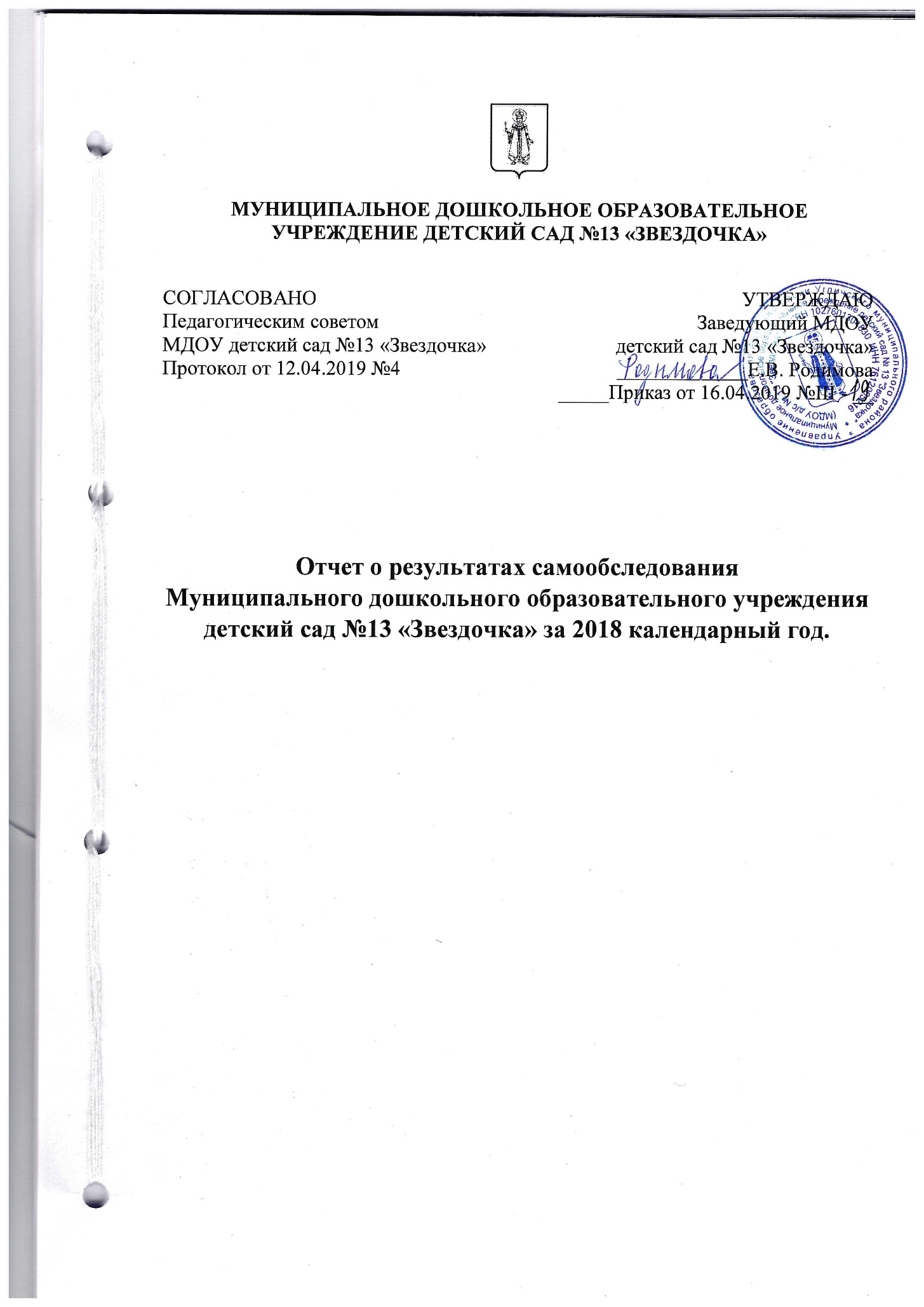 Аналитическая частьI. ОБЩИЕ СВЕДЕНИЯ ОБ ОБРАЗОВАТЕЛЬНОЙ ОРГАНИЗАЦИИОрганизационно-правовая форма: учреждение.Тип учреждения: бюджетное.Тип образовательной организации: дошкольная образовательная организация.Форма владения - оперативное управление (договор о закреплении за учреждением муниципального имущества на праве оперативного управления от 06.05.2013 на неопределенный срок)Муниципальное дошкольное образовательное учреждение детский сад №13 «Звездочка» (далее – МДОУ) является некоммерческой организацией и не ставит извлечение прибыли основной целью своей деятельности.Здание МДОУ построено по типовому проекту. Проектная наполняемость на 160 мест. Общая площадь территории МДОУ составляет 5752 кв.м, площадь здания 1057 кв.м, из них площадь помещений, используемых непосредственно для нужд образовательного процесса – 1057 кв.м. Здание МДОУ размещается на внутриквартальных территориях жилых микрорайонов, за пределами санитарно-защитных зон предприятий, сооружений и иных объектов и на расстояниях, обеспечивающих нормативные уровни шума и загрязнения атмосферного воздуха для территории жилой застройки и нормативные уровни инсоляции и естественного освещения помещений и игровых площадок. (Постановление, СанПиН Главного государственного санитарного врача России от 15.05.2013 №№ 26, 2.4.1.3049-13 Об утверждении СанПиН 2.4.1.3049-13 "Санитарно-эпидемиологические требования к устройству, содержанию и организации режима работы дошкольных образовательных организаций").Цель деятельности МДОУ: реализация образовательных программа дошкольного образования, присмотр и уход за детьми.Предметом деятельности МДОУ является реализация конституционного права граждан РФ на получение общедоступного и бесплатного дошкольного образования в интересах человека, семьи, общества и государства; обеспечение охраны и укрепление здоровья и создание благоприятных условий для всестороннего развития личности, в том числе возможности удовлетворения потребности детей в самообразовании.Основными видами деятельности Учреждения является реализация основных общеобразовательных программ дошкольного образования. К основным видам деятельности Учреждения также относится организация присмотра и ухода за детьми, осваивающими образовательные программы дошкольного образования. Режим работы МДОУ.МДОУ работает круглогодично по пятидневной рабочей неделе - с понедельника по пятницу. Выходные дни – суббота, воскресенье, государственные праздники. В МДОУ функционируют группы общеразвивающей направленности в режиме полного рабочего дня – 12 часов. Режим работы групп – с 7:00 до 19:00.II. СИСТЕМА УПРАВЛЕНИЯУправление МДОУ осуществляется в соответствии с действующим законодательством и уставом МДОУ и строится на принципах единоначалия и самоуправления. Единоличным исполнительным органом является заведующий. Учредитель является вышестоящим контролирующим органом. Коллегиальными органами управления МДОУ являются: общее собрание трудового коллектива - постоянно действующий высший орган коллегиального управления;педагогический совет – постоянно действующий орган коллегиального управления, осуществляющий общее руководство образовательным процессом;совет родителей;2.1. Органы управления МДОУ.2.2. Схема взаимодействия работников, родителей и воспитанников МДОУ.Вся работа строится на основе годового планирования, ежемесячных циклограмм организации и осуществлении контроля. Структура и система управления соответствуют специфике деятельности МДОУ.III. ОЦЕНКА ВОСПИТАТЕЛЬНО-ОБРАЗОВАТЕЛЬНОЙ ДЕЯТЕЛЬНОСТИ3.1. Образовательная деятельность Образовательная деятельность в учреждении организована в соответствии со следующими законодательными, нормативными документами Российской Федерации и локальными актами МДОУ:Федеральным законом от 29.12.2012 № 273-ФЗ «Об образовании в Российской Федерации»;Федеральный государственный образовательный стандарт дошкольного образования от 17.10.2013 года.Приказ Минобрнауки России от 30.08.2013 №1014 «Об утверждении Порядка организации и осуществления образовательной деятельности по основным общеобразовательным программам – образовательным программам дошкольного образования»;СанПиН 2.4.1.3049-13 «Санитарно-эпидемиологические требования к устройству, содержанию и организации режима работы дошкольных образовательных организаций» от 15.05.2013;Указ Президента РФ от 7 мая 2018 г. № 204 «О национальных целях и стратегических задачах развития Российской Федерации на период до 2024 года»; Устав МДОУ;Основная образовательная программа Муниципального дошкольного образовательного учреждения детский сад №13 «Звездочка» (далее Программа). По состоянию на 31.12.2018 год МДОУ посещают 157 воспитанников в возрасте от 1,5 до 7 лет. В МДОУ сформировано и функционирует 6 групп общеразвивающей направленности. Из них:Воспитательно-образовательный процесс строится в соответствии с Программой МДОУ, которая разработана педагогическим коллективом на основании Федерального государственного образовательного стандарта дошкольного образования, основной образовательной программы дошкольного «От рождения до школы», под редакцией Н.Е. Вераксы, Т.С. Комаровой, М.А. Васильевой, издательства МОЗАЙКА-СИНТЕЗ, Москва, 2017 г., программы развития детей раннего возраста «Кроха» авторов Г.Г. Григорьева, И.П.Кочетова, с учетом авторской парциальной программы по музыкальному воспитанию детей дошкольного возраста «Ладушки» И.Каплуновой, И.Новоскольцевой, с учетом санитарно-эпидемиологических правил и нормативов дошкольных учреждений.Программа ставит целью обеспечение эффективного взаимодействия всех участников образовательного процесса для создания благоприятных условий полноценного проживания ребенком дошкольного детства, формирования основ базовой культуры личности, всестороннего развития психических и физических качеств ребенка в соответствии с его возрастными и индивидуальными особенностями, подготовки к жизни в современном обществе.Программа определяет содержание и организацию образовательной деятельности МДОУ и направлена на решение следующих задач:Укреплять физическое, психическое и эмоциональное здоровье детей в процессе разнообразных видов деятельности: игровой, коммуникативной, трудовой, познавательно-исследовательской, продуктивной, музыкальной, чтения и через систему физкультурно-оздоровительной работы в соответствии с требованиями ФГОС ДО и ООП ДОУ.Оптимизировать развивающую предметно-пространственную среду МДОУ в соответствии с требованиями ФГОС ДО и ООП ДОУ.Совершенствовать работу с дошкольниками по развитию творческих, коммуникативных и речевых способностей через театрально-игровую деятельность.Обеспечить оказание психолого-педагогической поддержки семей (законных представителей) и повышение компетентности всех участников образовательных отношений в вопросах развития и образования, охраны и укрепления здоровья детей, безопасности жизнедеятельности (дорожная, пожарная, информационная, водная);Оптимизировать работу консультационного пункта с целью повышения качества образования семей с детьми, не посещающих МДОУ.Совершенствовать систему квалифицированной коррекции отклонений в речевом, психическом и физическом развитии воспитанников для интеграции детей с ОВЗ в единое образовательное пространство;Осуществлять необходимую коррекцию недостатков в речевом развитии детей 5-7 лет.Образовательный процесс осуществляется по 5 образовательным областям:познавательное развитие;речевое развитие;социально-коммуникативное развитие;художественно-эстетическое развитие;физическое развитие.Педагогическая диагностика проводилась в следующих формах:диагностические занятия (по каждому разделу программы);диагностические срезы;наблюдения, беседы, итоговые занятия.Педагоги используют индивидуальные диагностические карты освоения детьми Программы МДОУ в каждой возрастной группе, разработанные автором Верещагиной Н.В. Карты включают анализ уровня развития целевых ориентиров детского развития и эффективность достижения детьми планируемых результатов освоения образовательной программы (образовательных областей). Результаты анализа образовательной деятельности показывают преобладание детей с высоким и средним уровнями развития при прогрессирующей динамике на конец учебного года, что говорит о результативности образовательной деятельности в МДОУ.В Программе представлены и используются педагогами три формы организации детской деятельности: непосредственно образовательная деятельность, совместная деятельность детей и взрослых, самостоятельная деятельность детей в течение дня, а также формы взаимодействия с семьями воспитанников. Используемые в образовательном процессе формы взаимодействия педагогов с детьми соответствуют возрастным возможностям детей, учитывают детские интересы и потребности, стимулируют детей на проявление инициативности, активности и самостоятельности. В мае 2018 года педагогом-психологом совместно с воспитателями было проведено обследование воспитанников подготовительной группы в количестве 25 человек на предмет оценки сформированности предпосылок к учебной деятельности. Задания позволили оценить уровень сформированности предпосылок к учебной деятельности: возможность работать в соответствии с фронтальной инструкцией (удержание алгоритма деятельности), умение самостоятельно действовать по образцу и осуществлять контроль, обладать определенным уровнем работоспособности, а также вовремя остановиться в выполнении того или иного задания и переключиться на выполнение следующего, возможностей распределения и переключения внимания, работоспособности, темпа, целенаправленности деятельности и самоконтроля. По результатам диагностики на конец учебного выявлены следующие уровни готовности к обучению в школе:28%– высокий (7 детей-выпускников);52% – средний (13 детей выпускников);12% - ниже среднего (3 ребенка-выпускника);8% - низкий (2 ребенка-выпускника).Вывод: преобладают средний и высокий уровни психологической готовности детей подготовительной группы к обучению в школе, что является показателем благополучного и положительного развития дошкольников и успешной образовательно-воспитательной работы, организуемой в детском саду. Следует отметить, что существенными факторами повышения качества подготовки воспитанников МДОУ являются рост посещаемости и снижение заболеваемости детей.На базе МДОУ организована работа логопедического пункта, действующего с 2005 года. Целью логопедической службы в МДОУ стала организация профилактики и оказания логопедической помощи детям, имеющим отклонения в речевом развитии. В МДОУ проводит систематическую работу педагог-психолог, основными задачами деятельности которого являются: сохранение психологического здоровья участников образовательного процесса;диагностические обследования эмоциональной и познавательной сферы дошкольников для выявления нарушений;разработка и реализация групповых психопрофилактических программ;консультационная работа с родителями и педагогами;психологическое сопровождение детей в период адаптации;психологическое сопровождение детей подготовительных групп, подготовка к школе, мониторинг психологического развития;подбор психологической литературы для самообразования родителей;Для педагогов МДОУ педагогом-психологом проводились практико-ориентированные семинары с элементами тренинга по темам: «Техники безопасного общения, «Особые дети. Дети с признаками агрессивности», «Особые дети. Дети с гиперактивностью и синдромом неустойчивого внимания.» Также в конце и в начале учебного года проводилось диагностическое обследование детей с ЗПР старшей и подготовительной группы с целью составления индивидуального психолого-педагогического маршрута.Педагогом-психологом была организована широкая консультационная и просветительская работа с родителями различной тематики: «Психологическая готовность детей к школьному обучению», «Роль семьи в воспитании ребенка», «Капризы и упрямство и др., которая проводилась с использованием индивидуальных и групповых форм, по их личным запросам и по результатам педагогической диагностики. Вывод: образовательная деятельность представлена в основной общеобразовательной программе и реализуется педагогами МДОУ в полном объеме. На базе МДОУ функционирует консультационный пункт, цель деятельности которого состоит в обеспечении доступности дошкольного образования, выравнивании стартовых возможностей детей при поступлении в школу, не посещающих дошкольное учреждение, обеспечении единства и преемственности семейного и дошкольного воспитания, повышении педагогической компетентности родителей (законных представителей), воспитывающих детей дошкольного возраста на дому, в том числе детей с ограниченными возможностями здоровья. Основными задачами консультативного пункта являются: оказание консультативной помощи родителям (законным представителям) и повышение их психологической компетентности в вопросах воспитания, обучения и развития ребенка;диагностика особенностей развития интеллектуальной, эмоциональной и волевой сфер детей;оказание дошкольникам содействия в социализации;обеспечение успешной адаптации детей при поступлении в ДОО или школу;информирование родителей (законных представителей) об учреждениях системы образования, которые могут оказать квалифицированную помощь ребенку в соответствии с его индивидуальными особенностями.3.2. Воспитательная работаС целью выбора стратегии воспитательной работы в 2018 году проводился анализ состава семей воспитанников. Всего в МДОУ 147 семей. Характеристика семей по составуХарактеристика семей по количеству детейВоспитательная работа строится с учетом индивидуальных особенностей детей, с использованием разнообразных форм и методов, в тесной взаимосвязи воспитателей, специалистов и родителей. Родители рассматриваются с позиции партнерства, как полноценные участники при организации воспитательного процесса. Взаимодействие с семьями происходит через вовлечение их в воспитательно-образовательную деятельность, жизнь группы и МДОУ, посредством разнообразных форм работы. Детям из неполных семей, опекаемым и приемным уделяется пристальное внимание. 3.3. Дополнительное образованиеДополнительное образование воспитанники МДОУ получают в различных учреждениях города, таких как: «Детская музыкальная школа», «Центр внешкольной работы», МАОУ ДО детско-юношеская спортивная школа УМР, «Дом детского творчества», «Дворец культуры», «Станция юннатов» и другие. Анализ анкетирования родителей на предмет посещения детьми учреждений и кружков дополнительного образования выявил следующее. Положительный ответ родителей на вопрос, посещают ли их дети учреждения дополнительного образования, стоит в прямой зависимости от возраста ребенка: чем старше возраст, тем больше детей посещают данные учреждения. Таким образом, ранний возраст и младший дошкольный возраст - единичная посещаемость. Начиная с 3-трех-четырехлетнего возраста наблюдается значительный рост числа воспитанников, получающих дополнительное образование. Средний дошкольный возраст охватывает 75% воспитанников, старший и подготовительный дошкольный возраст достигает показателя 95%.IV. ОЦЕНКА ФУНКЦИОНИРОВАНИЯ ВНУТРЕННЕЙ СИСТЕМЫ ОЦЕНКИ КАЧЕСТВА ОБРАЗОВАНИЯВ МДОУ утверждено положение о внутренней системе оценки качества образования. Мониторинг качества образовательной деятельности в 2018 году показал высокий уровень работы педагогического коллектива по всем показателям. Состояние здоровья и физического развития воспитанников удовлетворительные. По результатам медицинского мониторинга в 2018 году индекс здоровья детского коллектива составил 7%, что на 1% выше по сравнению с предыдущим годом. Это означает, что 11 детей МДОУ ни разу не подвергались заболеваниям за данный период. 92 ребенка имеют 1 группу здоровья, 61 ребенок - 2 группу здоровья, 4 ребенка - 3 группу здоровья, 0 детей - 4 и 5 группы здоровья Адаптационный период детей ясельного возраста прошел с различной степенью:11 детей - легкая степень адаптации;11 детей – средняя степень адаптации;6 детей – тяжелая степень адаптации.Согласно диагностике, можно сделать вывод, что большинство детей достаточно легко прошли адаптационный период в МДОУ. Воспитатели уделяют достаточно большое внимание адаптационному периоду детей в МДОУ. С этой целью в ясельных группах преобладает исключительно доброжелательная и теплая атмосфера общения педагогов с детьми, созданы уютные уголки для уединения детей, снятия тревожности и волнения. Педагогами широко применяются здоровьесберегающие технологии как основополагающие для сохранения физического и психического здоровья ребенка. Также проводится своевременная консультационная и просветительская работа с родителями, координирующая совместную деятельность педагогов и родителей в вопросах адаптации ребенка к МДОУ.Большинство детей успешно освоили образовательную программу дошкольного образования в своей возрастной группе. У воспитанников подготовительной группы были выявлены показатели школьной зрелости с преобладанием высокого и среднего уровня, что является показателем успешной образовательно-воспитательной работы в МДОУ.В течение года воспитанники МДОУ успешно участвовали в конкурсах и мероприятиях различного уровня. Названия мероприятий и результаты участия представлены в таблице ниже.Участие воспитанников в мероприятиях различного уровня в 2018 году.Вывод: в каждой возрастной группе по результатам контроля составляются планы развития и организации РППС. В перспективе продолжить переоснащение РППС в соответствии с требованиями ФГОС ДО. В период с 11.09.2018 по 15.09.2018 проводилось анкетирование на выявление удовлетворенности родителей качеством образовательного процесса, в ходе которого получены следующие результаты:доля получателей услуг, положительно оценивающих доброжелательность и вежливость работников организации – 100%доля получателей услуг, удовлетворенных компетентностью работников организации – 95%;доля получателей услуг, удовлетворенных качеством предоставляемых образовательных услуг, – 92 %;доля получателей услуг, которые готовы рекомендовать организацию родственникам и знакомым, – 92 %.Анкетирование родителей показало высокую степень удовлетворенности родителей деятельностью МДОУ.V. ОЦЕНКА КАДРОВОГО ОБЕСПЕЧЕНИЯМДОУ укомплектовано педагогами на 100% согласно штатному расписанию. Общая численность работников составляет 38 человек. Педагогический коллектив МДОУ включает в себя 17 педагогов (основных сотрудников штата - 15, внешних совместителей - 2), из них 1 старший воспитатель, 4 узкопрофильных специалиста – музыкальный руководитель, инструктор по физической культуре, учитель-логопед, педагог-психолог. Соотношение воспитанников, приходящихся на 1 взрослого:− воспитанник/педагоги – 9,2/1;− воспитанники/все сотрудники – 4,1/1.Педагогический стаж кадрового состава МДОУ Квалификационные категории и уровень образования всех педагогических работниковВ 2018 году были награждены Грамотой Департамента образования 1 педагог и Благодарственным письмом мэра 1 педагог. Проходит обучение в магистратуре ЯГПУ им. К.Д. Ушинского «Управление качеством начального образования» - 1 педагог.Уровень квалификации педагогических работников соответствует квалификационным характеристикам по соответствующей должности. В МДОУ ведется работа по повышению уровня квалификации педагогов (курсы повышения квалификации, организация методической работы внутри МДОУ, самообразование и т.д.)Курсы повышения квалификации педагогов МДОУ за 2018 год.Уровень своих достижений и компетенций педагоги МДОУ регулярно демонстрируют, участвуя в методических и конкурсных мероприятиях разнообразного уровня и тематики.Участие педагогов МДОУ в конкурсах, конференциях, семинарах, вебинарах и других мероприятиях в 2018 году.Публикации педагогов в сети интернет в 2018 годуВывод: качество образования в МДОУ во многом зависит от уровня профессиональной подготовленности кадров, их инициативности, самостоятельности, творческой активности и ответственного выполнения своих обязанностей. Педагоги постоянно и своевременно повышают свой профессиональный уровень, эффективно участвуют в работе методических объединений, знакомятся с опытом работы своих коллег и других дошкольных учреждений. Все это в комплексе дает хороший результат в организации педагогической деятельности и улучшении качества образования и воспитания дошкольников. В перспективе планируется дальнейшая работа по самообразованию, повышению компетенций и квалификационного уровня педагогов.VI. ОЦЕНКА УЧЕБНО-МЕТОДИЧЕСКОГО И БИБЛИОТЕЧНО-ИНФОРМАЦИОННОГО ОБЕСПЕЧЕНИЯ.В МДОУ библиотека является составной частью методической службы. Библиотечный фонд располагается в методическом кабинете, музыкальном зале, а также в группах детского сада. В методический кабинете представлены методическая литература по всем образовательным областям основной общеобразовательной программы, детская художественная литература, периодические издания, картотеки, игрушки, разработки, дидактические пособия, информационными ресурсами на электронных носителях.Документация методического кабинета: годовой план работы; сведения о повышении квалификации педагогов; документация по аттестации педагогов; протоколы заседаний педагогического совета; протоколы заседаний аттестационной комиссии, протоколы мини-педсоветов общеразвивающих групп; документы по контролю и тематической проверке воспитательно-образовательной работы; план летней оздоровительной работы, материалы по организации взаимодействия с родителями, школой, социальными партнерами.В каждой возрастной группе имеется банк необходимых учебно-методических пособий, рекомендованных для планирования воспитательно-образовательной работы в соответствии с обязательной частью Программы.В 2018 году МДОУ пополнил учебно-методический комплект следующими методическими пособиями и материалами:ФГОС Основная образовательная программа дошкольного образования «От рождения до школы» (изд. 4)Дети раннего возраста в детском саду. Программа и методическое рекомендации. Для работы с детьми от рождения до школыФГОС Программа и краткие методические рекомендации. Для работы с детьми 3-4 лет, 4-5 лет, 5-6 лет, 6-7 лет.ФГОС Примерное комплексно-тематическое планирование к программе "От рождения до школы". (3-4 года) Младшая группа, (4-5 л..), Средняя группа (5-6 л.) Старшая группа, (6-7 лет). Подготовительная к школе группаФГОС Социально-коммуникативное развитие дошкольников. Вторая группа раннего возраста (2-3 года), младшая группа (3-4 года), средняя группа (4-5 лет), старшая группа (5-6 лет), подготовительная к школе группа (6-7 лет)ФГОС Формирование элементарных математических представлений. 3-4 года младшая группа, вторая группа раннего возраста (2-3 года), (4-5 лет) средняя группа, (5-6 лет) старшая группа, (6-7 лет) подготовительная к школе группаФГОС Ребенок третьего года жизни. (2-3 года)ФГОС Мама - рядом. Игровые сеансы с детьми раннего возраста в центре игровой поддержки развитияФГОС Ознакомление с природой в детском саду. 2-3 года, 3-4 года младшая группа, 4-5 лет средняя группа, 5-6 лет старшая группа, подготовительная к школе группа 6-7 лет.ФГОС Развитие речи в детском саду. 2-3 года, 3-4 года, 4-5 лет, 5-6 лет, 6-7 летФГОС Ознакомление с предметным и социальным окружением. 3-4 года, 4-5 лет средняя группа, 5-6 лет старшая группа, 6-7 лет подготовительная к школе группаФГОС Проектная деятельность дошкольников (5-7 лет)ФГОС Развитие познавательных способностей дошкольников. Для занятий с детьми 4-7 лет. Е.Е. Крашенников, О.Л. Холодова.ФГОС Конструирование из строительного материала. 4-5 лет средняя группа, 5-6 лет старшая группа, 6-7 лет подготовительная к школе группаФГОС Музыкальное воспитание в детском саду. М.Б. Зацепина. Для занятий с детьми 2-7 летФГОС Музыкальное воспитание в детском саду. М.Б. Зацепина, Г.Е.Жукова Младшая группа 3-4 года, средняя группа 4-5 лет, старшая группа 5-6 лет.ФГОС Изобразительная деятельность в детском саду. Для занятий с детьми 2-7 лет. Т.С. КомароваТ.С. Комарова. ФГОС Изобразительная деятельность в детском саду. 3-4 года, 4-5 лет, 5-6 лет, 6-7 лет.ФГОС Игровая деятельность в детском саду. Для занятий с детьми 2-7 лет. Н.Ф. ГубановаФГОС Формирование основ безопасности у дошкольников. Для занятий с детьми 2-7 лет. К.Ю. Белая.ФГОС Развитие игровой деятельности (2-3 года, 3-4 года, 4-5 лет.ФГОС Детское художественное творчество. Для занятий с детьми 2-7 лет. Т.С. КомароваС.Ю. Федорова. ФГОС Примерные планы физкультурных занятий с детьми 2-3 лет (Вторая группа раннего возраста), 3-4 лет (Младшая группа), 4-5 лет (Средняя группа), 5-6 лет (Старшая группа), 6-7 лет (Подготовительная к школе группа)ФГОС Малоподвижные игры и игровые упражнения (3-7 лет) Борисова М.М.ФГОС Сборник подвижных игр (2-7 лет) Степаненкова Э.А.ФГОС Оздоровительная гимнастика. Комплексы упражнений для детей 3-7 лет (Л.И.Пензулаева)ФГОС Физическая культура в детском саду. Конспекты занятий. (Л.И.Пензулаева) 3-4 года, 4-5 лет, 5-6 лет, 6-7 лет.ФГОС Интеграция в воспитательно-образовательной работе детского сада. Для занятий с детьми 2-7 лет. Т.С. Комарова, М.Б ЗацепинаФГОС Партнерство дошкольной организации и семьиФГОС Индивидуальная психологическая диагностика дошкольника (5-7 лет)ФГОС Практический психолог в детском садуФГОС Познавательно-исследовательская деятельность дошкольников (4-7 лет). Для занятий с детьми 4-7 лет. Н.Е. Веракса, О.Р. ГалимовВПО Психолого-педагогическая диагностика нарушений развития детей раннего и дошкольного возраста. Учебное пособие. Е.А. Стребелева, Г.А. МишинаВПО Логопедическая помощь детям раннего возраста. Учебное пособие. Е.Ф. Архипова.БВ Обзор программ, соответствующих ФГОС ДО. И.Ф. Слепцова.ФГОС Народное искусство — детям (3-7 лет).ФГОС Сетевая форма реализации программ дошкольного образования. Вопросы и ответы. В.В. Чеха.В соответствии с Программой были закуплены хрестоматии для чтения детям от 1 до 7 лет, сборники дидактических игр для прогулки, для развития уверенности в детях, Для продуктивных творческих занятий с детьми раннего возраста были приобретены пособия:Веселое рисование. Художественный альбом для занятий с детьми 1-3 лет.Волшебные краски. Художественный альбом для занятий с детьми 1-3 лет.Пластилиновые картинки. Художественный альбом для занятий с детьми 1-3 лет.Пластилиновые прятки. Художественный альбом для занятий с детьми 1-3 лет.Пластилиновый снежок. Художественный альбом для занятий с детьми 1-3 лет.Рисуем карандашами. Художественный альбом для занятий с детьми 1-3 лет.Рисуем красками. Художественный альбом для занятий с детьми 1-3 лет. Рисуем пальчиками. Художественный альбом для занятий с детьми 1-3 лет.Учимся лепить. Художественный альбом для занятий с детьми 1-3 лет.Учимся рисовать. Художественный альбом для занятий с детьми 1-3 лет.Дидактические материалы пополнили базу картотеки методического кабинета, куда вошли портреты русских и зарубежных композиторов с текстами бесед для дошкольников, а также многочисленные наглядные демонстрационные пособия различной тематики для занятий с детьми по развитию речи, по совершенствованию грамматических умений и навыков, по познавательному развитию.VII. ОЦЕНКА МАТЕРАЛЬНО-ТЕХНИЧЕСКОЙ БАЗЫВ МДОУ сформирована материально-техническая база для реализации образовательных программ, жизнеобеспечения и развития детей, которая постоянно обновляется и оптимизируется.В МДОУ оборудованы следующие помещения:групповые помещения – 6;кабинет заведующего – 1;методический кабинет – 1;музыкальный зал – 1;пищеблок – 1;прачечная – 1;медицинский кабинет – 1;снарядная – 1;костюмерная – кладовая – 1.Каждая групповая ячейка имеет оборудованные раздевальные комнаты, санузел, умывальные комнаты, буфетные комнаты, игровые и спальные помещения.В групповые помещения в МДОУ приобретена мебель: детские комоды (5шт) для возрастных групп начиная с 1-ой младшей с целью хранения в них индивидуальных принадлежностей детей, их личных игрушек.  Во все группы детского сада были куплены мягкие модули, которые можно вариативно использовать как в качестве игровой мебели, в процессе конструирования, так и в качестве дидактических материалов. В ясельную группу приобретен центр воды и песка. Подготовительная группа пополнила среду игровой зоной «Школа». В старшую и среднюю группу приобрели оборудование в центры ряжения. Во вторую младшую приобретен физкультурный уголок с необходимым содержанием.При создании развивающей предметно-пространственной среды педагоги учитывают возрастные, индивидуальные особенности детей своей группы, а также национально-культурный компонент образования. РППС соответствует требованиям ФГОС ДО. Насыщенность среды групп соответствует возрастным особенностям детей, разнообразие материалов, оборудования, инвентаря обеспечивает игровую, познавательную активность детей, в том числе развитие крупной и мелкой моторики. РППС обеспечивает возможность общения и совместной деятельности детей и взрослых, двигательную активность детей. Среда структурирована таким образом, чтобы дети имели возможность самостоятельного знакомства с предметами и явлениями.Каждая возрастная группа имеет участок для прогулки с теневыми навесами и оборудованием для самостоятельной деятельности детей. В МДОУ оборудован музыкальный зал, который пополнил свое оснащение в 2018 году: были приобретены музыкальная аудиосистема, два радиомикрофона, трибуна для ведущего, гирлянды, елочные игрушки.В 2018 году осуществили запланированное приобретение в методический кабинет и на группы компьютерного оборудования с современными параметрами. Было произведено достаточное оснащение педагогического процесса техническим и компьютерным оборудованием, среди которых:ноутбуки – 7 шт.лазерный черно-белый принтер – 1шт;МФУ – 1 шт.акустические колонки USB – 5 штук;шредер – 1 шткомпьютерные мыши, USB носители.Программное обеспечение ноутбуков и периферийное компьютерное оборудование позволяет качественно и в полном объеме работать с текстовыми редакторами, интернет-ресурсами, фото- и видеоматериалами, графическими редакторами.Силами сотрудников МДОУ территория МДОУ благоустраивается и обновляется ежегодно, оформляются новые малые архитектурные формы и игровое оборудование на участке.Материально-техническое состояние МДОУ и территории приводится в соответствие с ФГОС ДОО, действующим санитарно-эпидемиологическим требованиям к устройству, содержанию и организации режима работы в дошкольных организациях, правилам пожарной безопасности, требованиям охраны труда.Результаты анализа показателей деятельности организацииДанные приведены по состоянию на 31.12.2018.Анализ показателей указывает на то, что МДОУ имеет достаточную инфраструктуру, которая соответствует требованиям СанПиН 2.4.1.3049-13 «Санитарно-эпидемиологические требования к устройству, содержанию и организации режима работы дошкольных образовательных организаций» и позволяет реализовывать образовательные программы в полном объеме в соответствии с ФГОС ДО.МДОУ укомплектован достаточным количеством педагогических и иных работников, которые имеют высокую квалификацию и регулярно проходят повышение квалификации, что обеспечивает высокую результативность воспитательно-образовательной деятельности. В дальнейшем планируется включить в штат педагогических работников единицу дефектолога для работы с детьми с ЗПР и для коррекции процессов познавательной сферы у детей с ОВЗ.Отчет по самообследованию рассмотрен и принят на педагогическом совете от 12.04.2019 года.Наименование образовательной организацииМуниципальное дошкольное образовательное учреждение детский сад №13 «Звездочка» РуководительЗаведующий Родимова Елена ВикторовнаАдрес организацииРоссийская Федерация, 152610, Ярославская область, г.Углич, ул.Нариманова, д.28аТелефон, факс8 (48532) 5-03-72Адрес электронной почты13staruglich@mail.ru;УчредительУчредителем учреждения и собственником его имущества является Угличский муниципальный район. Функции и полномочия учредителя осуществляет Администрация Угличского муниципального района в лице Управления образования Администрации Угличского муниципального районаДата созданиясоздан на основании постановления Главы Администрации г.Углич Ярославской области от 21 марта 1994 года №215ЛицензияОт 20.12.2016 № 618/16, серия 76Л02 № 0001402Наименование органаФункцииЗаведующийОсуществляет текущее руководство МДОУ, в том числе:Организацию в соответствии с требованиями нормативно-правовых актов образовательной и иной деятельности МДОУ;организацию обеспечения прав участников образовательного процесса в МДОУ;организацию разработки и принятие локальных нормативных актов, индивидуальных распорядительных актов;организацию и контроль работы административно-управленческого аппарата;установление штатного расписания; прием на работу сотрудников и заключение с ними трудовых договоров, распределение должностных обязанностей, создание условий и организацию дополнительного профессионального образования работников;решение иных вопросов, которые не составляют исключительную компетенцию коллегиальных органов управления МДОУ, определенную уставом МДОУ.Учредительутверждение, изменение, дополнение устава МДОУ;реорганизация и ликвидация МДОУ, а также изменение его типа;контроль за финансовой и хозяйственной деятельностью МДОУ;контроль за исполнением МДОУ федеральных государственных требований к структуре основной общеобразовательной программы дошкольного образования и условиям ее реализации;надзор за исполнением МДОУ законодательства РФ в области образования;решение иных предусмотренных федеральными законами вопросов.Общее собрание трудового коллективаОбсуждение и утверждение проекта Коллективного договора, правил внутреннего трудового распорядка, графиков работы, графиков отпусков работников МДОУ;обсуждение вопросов состояния трудовой дисциплины в МДОУ и мероприятий по ее укреплению, рассмотрение фактов нарушения трудовой дисциплины работниками МДОУ;рассмотрение вопросов охраны и безопасности условий труда работников, охраны жизни и здоровья воспитанников МДОУ;внесение предложений Учредителю по улучшению финансово – хозяйственной деятельности МДОУ;внесение предложений в договор о взаимоотношениях между Учредителем и МДОУ;при необходимости рассмотрение и обсуждение вопросов работы с родителями (законными представителями) воспитанников, решений Совета родителей МДОУ;определение критериев и показателей эффективности деятельности работников, входящих в положение об оплате труда и стимулировании работников; избрание представителей работников в органы и комиссии МДОУ;рассмотрение иных вопросов деятельности МДОУ, принятых Общим собранием к своему рассмотрению либо вынесенных на его рассмотрение Заведующим МДОУ. Педагогический советобсуждение Устава и других локальных актов МДОУ, касающихся организации образовательной деятельности; обсуждение, утверждение и изменение основной образовательной программы МДОУ, образовательных и воспитательных методик, технологий для использования в педагогическом процессе;организация работы по повышению квалификации педагогических работников, распространению педагогического опыта, представление к поощрениям и присвоению званий;проведение опытно-экспериментальной работы;определение направлений взаимодействия МДОУ с социальными партнерами;подведение итогов деятельности МДОУ за определенные периоды деятельности;изучение и обсуждение нормативно-правовых документов в области дошкольного образования;осуществление взаимодействия с родителями (законными представителями) обучающихся по вопросам организации образовательного процесса.Совет родителейрассмотрение предложений по совершенствованию локальных нормативных актов МДОУ, затрагивающих права и законные интересы обучающихся, родителей (законных представителей) несовершеннолетних обучающихся и педагогических работников;участие в разработке и обсуждении программы развития МДОУ;рассмотрение вопроса о выборе меры дисциплинарного взыскания в отношении обучающегося;участие в организации и проведении культурно-массовых мероприятий, в том числе связанных с посещением театров, музеев, выставок;привлечение добровольных имущественных взносов и пожертвований;выработка рекомендаций по созданию оптимальных условий для обучения и воспитания обучающихся в МДОУ, в том числе по укреплению их здоровья и организации питания, в пределах своей компетенции;рассмотрение ежегодного отчета о поступлении и расходовании финансовых и материальных средств, а также отчета о результатах самообследования;рассмотрение вопросов об оказании материальной и иной помощи обучающимся.ГруппыВозраст детейКоличество детей1. Ясельная группа1,5-2222. 1-ая младшая группа2-3243. 2-ая младшая группа3-4274. Средняя группа4-5275. Старшая группа5-6286. Подготовительная группа6-729Состав семьиКоличество семей% от общего количества семей воспитанниковПолная12283%Неполная с матерью2215%Неполная с отцом21,3%Оформлено опекунство10,7%Приемная семья1 (полная)0,7%Количество детей в семьеКоличество семей% от общего количества семей воспитанниковОдин ребенок5034%Два ребенка7752%Три ребенка и более2014%Мероприятие Сроки  Результат В С Е Р О С С И Й С К И Й   У Р О В Е Н ЬВ С Е Р О С С И Й С К И Й   У Р О В Е Н ЬВ С Е Р О С С И Й С К И Й   У Р О В Е Н ЬТворческий конкурс «В мире животных» в номинации «Декоративно-прикладное искусство»Ноябрь Диплом III местостаршая группа, 2 участникаТворческий конкурс «Путешествие по сказкам» в номинации «Декоративно-прикладное искусство»Ноябрь 2 Диплома I место2 Диплома II местоСтаршая группа, 4 участникаВсероссийский творческий конкурс «Рассударики», номинация: «Декоративно-прикладное творчество»Ноябрь  Диплом лауреата подготовительная группа, 1 участникВсероссийский творческий конкурс «Горизонты педагогики», номинация: «Декоративно-прикладное творчество»Август Диплом III место подготовительная группа, 1 участникВсероссийский конкурс «Ты- гений», номинация: «Я и моя мама»НоябрьДиплом II местоподготовительная группа, 1 участникМ У Н И Ц И П А Л Ь Н Ы Й   У Р О В Е Н ЬМ У Н И Ц И П А Л Ь Н Ы Й   У Р О В Е Н ЬМ У Н И Ц И П А Л Ь Н Ы Й   У Р О В Е Н ЬВыставка «Пасха красная»АпрельСертификаты участника (6 участников)Выставка «Животные Красной книги Ярославской области» Апрель 1 участникКонкурс семейных гербов «Моя здоровая семья»Апрель2 участникаФотоконкурс «Наши верные друзья»Сентябрь Диплом победителя II степени подготовительная группа, 1 участник.Сертификаты участника: подготовительная группа, 1 участникстаршая группа, 2 участникаГородская выставка декоративно-прикладного творчества «Вдохновленная детством»Ноябрь Сертификаты участника 1-ая младшая группа – 8 участниковСтаршая группа, 3 участника;подготовительная группа, 3 участникаКонкурс «Театральная маска»Ноябрь 1 участникКонкурс «В ожидании новогодних чудес»Декабрь Диплом победителя (1 участник, 1 младшая группа)Конкурс «Новогодних и рождественских натюрмортов»ДекабрьДиплом победителя 1 участникКонкурс «Рождественская открытка»Декабрь2 участникаВыставка детского и семейного творчества «Рождественская ярмарка»ФевральБлагодарственное письмоАкция «Территория здоровья», номинация «Лучший герб семьи»АпрельСертификаты участникаподготовительная группа, 6 участниковМуниципальная интеллектуальная олимпиада дошкольников «Умники и умницы»январьДиплом призёра, (подготовительная группа, 1 участник)Приказ №214/01-07 от 07 мая 2018XXIV фестиваль детско-юношеского и молодёжного творчества «Радуга» мартДиплом лауреата (подготовительная группа, 1 участник)Оргкомитет от 20 марта 2018, XXIV фестиваль детско-юношеского и молодёжного творчества «Радуга», выставка декоративно-прикладного творчества.мартДиплом II степени (подготовительная группа, 1 участник)Оргкомитет от 20 марта 2018Конкурс семейных гербов «Моя здоровая семья» в рамках муниципальной акции «Территория здоровья»апрельДве Грамоты за I место, (подготовительная группа, 2 победителя)0-3 лет3-5 лет5-10 лет10-15 лет15-20 летБолее 20 лет222137Общее количество педагогов - 17Общее количество педагогов - 17Общее количество педагогов - 17Образовательный уровеньОбразовательный уровеньАттестационная категорияАттестационная категорияАттестационная категорияАттестационная категорияСтаршие воспитателиВоспитателиСпециалистыВысшее образованиеСреднее профес-сиональ-ноеВысшаяПерваяСЗДБез категории1124891934№ФИО педагогаТема КПК, место обученияСроки и количество часов№ удостоверения1.Горбунова Анна Дмитриевна - старший воспитатель«Современные педагогические технологии в образовательном процессе» ООО «Мультиурок», г.Смоленск72 часа14.02.2018 – 14.03.2018Серия 6727№ 00002278Регистр.№ удостоверения 18027051.Горбунова Анна Дмитриевна - старший воспитатель«Здоровьесберегающие технологии в учреждении дошкольного образования»ООО «Мультиурок», г.Смоленск72 часа10.04.2018 – 10.05.2018Серия 6727 №00002651Регистр.№ удостоверения 18035411.Горбунова Анна Дмитриевна - старший воспитатель«Аттестация – путь развития профессионализма педагога» г.ПетрозаводскАНО ДПО «Инновационный образовательный центр повышения квалификации и переподготовки «Мой университет»16 часов 11.04.2018 – 21.04.2018Регистр.№ удостоверения 01-06-1511.Горбунова Анна Дмитриевна - старший воспитатель«Профессиональная компетентность педагога в условиях внедрения ФГОС».ООО «Мультиурок», г.Смоленск72 часа13.08.2018 – 13.09.2018Серия 6727 №00006271Регистр.№ удостоверения 18036771.Горбунова Анна Дмитриевна - старший воспитатель«Контрактная система в сфере закупок товаров, работ, услуг для обеспечения государственных и муниципальных нужд».Академия МУБиНТг.Ярославль144 часа26.11.2018 – 13.12.2018№762403534904Регистр.№ удостоверения 55892.Гусак Марина Юрьевна - воспитатель«Здоровьесберегающие технологии в учреждении дошкольного образования» ООО «Мультиурок», г.Смоленск72 часа17.04.2018-17.05.2018Регист.№ 1803675Удост.№ 6727000026862.Гусак Марина Юрьевна - воспитатель«Организация коррекционной работы и инклюзивного образования детей с ОВЗ в условиях ДОО в соответствии с ФГОС ДО»72 часа7.12.2018-7.01.2019Регист.№ПК-90855-232ФУдост.№3424065405483.Белякова Елена Вячеславовна - воспитатель«Здоровьесберегающие технологии в учреждении дошкольного образования»ООО «Мультиурок», г.Смоленск72 часа17.04.2018-17.05.2018Регист.№1804005Удост.№6727000027653.Белякова Елена Вячеславовна - воспитатель«Организация коррекционной работы и инклюзивного образования детей с ОВЗ в условиях ДОО в соответствии с ФГОС ДО»72 часа7.12.2018-7.01.2019Регист.№ ПК-90870-232ФУдост.№ 3424065404584.Лось Анна Михайловна - воспитатель«Здоровьесберегающие технологии в учреждении дошкольного образования».ООО «Мультиурок», г.Смоленск72 часа17.04.201817.05.2018Удост.Серия 6727№ 00002821 Регист.№ 18039684.Лось Анна Михайловна - воспитатель«Логопедагогика: психолого-педагогическое сопровождение детей с нарушениями речи в условиях реализации ФГОС».ООО «Международный центр образования и социально-гуманитарных исследований»г.Москва252 часа01.10.2018 -29.12.2018Регист.№ ППМ-1261Удост.№ 7724068429455. Яровая Светлана Константиновна - воспитатель«Развитие художественно-эстетических качеств у дошкольников (ИЗО-деятельности) в соответствии с ФГОС ДО» ООО «Мультиурок», г.Смоленск72 часа 13.05.2018 - 13.06.2018Серия 6727 №00004115Регистр.№ удостоверения 18075385. Яровая Светлана Константиновна - воспитатель«Развитие речи детей дошкольного возраста в соответствии с ФГОС ДО» ООО «Мультиурок», г.Смоленск72 часа 13.08.2018 – 13.09.2018Серия 6727 №00006248Регистр.№ удостоверения 18118545. Яровая Светлана Константиновна - воспитатель«Логопедагогика: психолого-педагогическое сопровождение детей с нарушениями речи в условиях реализации ФГОС» ООО «Международный центр образования и социально-гуманитарных исследований»г.Москва252 часа 01.10.2018 – 29.12.2018Диплом о профессиональной переподготовке(с отличием)№772406842935Рег.№ППМ-12516.Бражникова Елена Васильевна«Построение развивающей предметно-пространственной среды ДОО в условиях реализации ФГОС ДО» ГАУ ДПО ЯО ИРО «Институт развития образования»72 часа15.10.2018 – 26.10.2018№054427Регистр.№ удостоверения 66137.Хрусталева Ольга Васильевна«Развитие речи детей дошкольного возраста в соответствии с ФГОС ДО» ООО «Мультиурок»72 часа21.08.2018 – 21.09.2018Серия 6727 №00006521Регистр.№ удостоверения 18118318. Шумакова Елена Борисовна«Защита дошкольников и школьников от информации, причиняющей вред их здоровью и развитию» ООО «Мультурок», г.Смоленск72 часа06.11.2018 – 06.12.2018Серия 6727 №00007665Регистр.№ удостоверения 1815912МероприятиеСроки РезультатУчастникиВ С Е Р О С С И Й С К И Й  У Р О В Е Н ЬВ С Е Р О С С И Й С К И Й  У Р О В Е Н ЬВ С Е Р О С С И Й С К И Й  У Р О В Е Н ЬВ С Е Р О С С И Й С К И Й  У Р О В Е Н ЬПрофессиональная олимпиада руководителей и педагогов ДОО «ФГОС ДО как источник инновационной деятельности в ДО»АпрельДипломы победителяМ.Ю. Гусак Е.В. Белякова А.Д. ГорбуноваВсероссийский вебинар «Квест – современная игровая технология обучения дошкольников в условиях ФГОС ДО»07.03Сертификат участника №1049432/248056А.Д. ГорбуноваВсероссийский творческий конкурс для педагогов «Сила слова», образовательный портал «PRODLENKA»22.01.– 31.05.Сертификат участника (серия 27495-526)А.Д. ГорбуноваВсероссийское тестирование педагогов 2018 «Законы и нормативно-правовые акты в сфере образования и воспитания»17.12.ДипломА.Д. Горбунова Всероссийский вебинар «Методическая и консультационная поддержка родителей с детьми от 0 до 3 лет»30.11.Сертификат № 1782848/293469А.Д. Горбунова Всероссийский конкурс «Росконкурс-2018», номинация «Лучший проект воспитателя»АвгустДиплом победителя IIстепени №415145Н.Н. Пушкова Всероссийский дистанционный конкурс «Лучшая авторская публикация»АвгустДипломН.Н. Пушкова Всероссийский обучающий вебинар «Инклюзивное образование в системе дошкольного образования в условиях внедрения ФГОС ДО»АвгустСертификат участникаН.Н. Пушкова Всероссийский конкурс творческих работ «Чудеса своими руками»СентябрьДиплом I степениА.А.Гизатулина Всероссийский педагогический вебинар «Организация игровой деятельности в свете требования ФГОС ДО»21.10.Сертификат слушателя, серия ВБ№12И.В. Коваленко Всероссийское открытое онлайн-занятие по курсу математического развития дошкольников «Игралочка» (Петерсон Л.Г., Кочемасова Е.Е.)10 октября Сертификат участникаА.Д. ГорбуноваВебинар «Зрелище и шоу как феномены современной культуры и образования»25.02.Свидетельство №VU39-436266А.Д. Горбунова.Вебинар «Здоровьеформирующие и здоровьесберегающие технологии в работе с дошкольниками», ООО «Школа БИНОМ. Лаборатория знаний»28.03.Сертификат участникаА.Д. ГорбуноваВидеотренинг «Управление качеством образования на основе результатов сравнительных исследований и мониторинг в ДОО», Актион МЦФЭР27.03.Сертификат участникаА.Д. ГорбуноваВидеотренинг «Новые решения по созданию современной развивающей предметно-пространственной среды в условиях ФГОС ДО», Актион МЦФЭР14.03.Сертификат участникаА.Д. ГорбуноваВидеотренинг «Стратегическое планирование и управление ДОО»,Актион МЦФЭР13.03.Сертификат участникаА.Д. Горбунова.Видеотренинг «Трудовые отношения и эффективный контракт в образовательной организации»,Актион МЦФЭР31.03.Сертификат участникаА.Д. ГорбуноваВидеотренинг «Формирование структуры детского сада»,Актион МЦФЭР01.04.Сертификат участникаА.Д. ГорбуноваВебинар «Информационная безопасность. Какие документы разместить на сайте», Актион МЦФЭР15.06.Сертификат участникаА.Д. Горбунова Вебинар «Формирование естественнонаучных и социальных представлений у детей дошкольного возраста: образ животных в культурах разных стран»17.10.Сертификат участникаА.А.Гизатулина Технология и проектирование в дошкольном возрасте с наборами LEGO Education  04.12.Сертификат участникаА.Д. Горбунова Р Е Г И О Н А Л Ь Н Ы Й   У Р О В Е Н ЬР Е Г И О Н А Л Ь Н Ы Й   У Р О В Е Н ЬР Е Г И О Н А Л Ь Н Ы Й   У Р О В Е Н ЬР Е Г И О Н А Л Ь Н Ы Й   У Р О В Е Н ЬСеминар «Использование технологии проблемного диалога в образовательной деятельности детского сада»Январь Сертификат участникаН.Н. Пушкова Региональный этап Всероссийского конкурса «Воспитатель года России 2018»Март Сертификат члена профессионального (общественного)жюриС.К. Яровая Региональный семинар «Формирование нравственных ценностей у дошкольников на примере героических личностей России», г.Тутаев21.03.Сертификат участникаО.В.Кубышкина,Е.Б. Шумакова Региональная научно-практическая конференция «Традиции и инновации в начальном филологическом образовании», г.Ярославль26.10.Сертификат участникаА.М. Лось Семинар «Комплексное развитие ребенка дошкольного возраста средствами ООП ДО «Детский сад 2100», г.Рыбинск27.09.Сертификаты участияА.Д. Горбунова М.Ю. Гусак Н.Н. Пушкова Межрегиональная научно-практическая конференция «Актуальные вопросы развития образования в Ярославской области: итоги 2018 года», г.Ярославль27.11. – 01.12.Сертификат участникаА.Д. ГорбуноваМежмуниципальный семинар «Эффективные практики реаизации ФГОС ДО» п.Некрасовское24.10.Сертификат участникаО.В. Кубышкина Конкурс методических материалов по патриотическому воспитанию «Гордимся Россией!» в номинации «Сценарий подготовки и проведения социально-значимых мероприятий по тематике конкурса в дошкольных учреждениях»НоябрьДиплом II степениМ.Ю. Гусак Е.В. Белякова Региональный этап Всероссийского конкурса «Педагогический дебют-2019»ДекабрьСертификат участника профессионального (общественного)жюриА.Д. Горбунова «Эффективные практики ФГОС ДО», г.Рыбинск	7.11Сертификат участникаС.К. Яровая «Использование современных игровых технологий в естественнонаучном образовании и воспитании»29.11.Сертификат участникаС.К. Яровая Н.В. Кутанова М У Н И Ц И П А Л Ь Н Ы Й  У Р О В Е Н ЬМ У Н И Ц И П А Л Ь Н Ы Й  У Р О В Е Н ЬМ У Н И Ц И П А Л Ь Н Ы Й  У Р О В Е Н ЬМ У Н И Ц И П А Л Ь Н Ы Й  У Р О В Е Н ЬКонкурс методических разработок педагогов ДОУ, посвященного Году экологии в номинации «Лучшая методическая разработка занятия для детей дошкольного возраста».ФевральДиплом лауреата II местоМ.Ю. Гусак Выставка детского и семейного творчества «Рождественская ярмарка»Февраль,Благодарственное письмоС.К. Яровая, коллектив МДОУ д/с №13 «Звездочка»Спартакиада педагогических УМР, соревнование по неполной сборке и разборке автомата КалашниковаФевральГрамота I местоС.К. Яровая Конкурс «Пасха красная»АпрельБлагодарственные письмаМ.Ю. Гусак Е.В. Белякова Е.Б. Шумакова О.В. Кубышкина Конкурс «Эко-город»МайБлагодарственные письмаМ.Ю. Гусак Е.В. Белякова Муниципальная Спартакиада среди работников образовательных учрежденийМайГрамота за II место по пулевой стрельбе.Е.В. Бражникова Конкурс «От идеи до воплощения» на лучший лэпбук для дошкольного возраста.АвгустГрамота победителяГрамота победителя в номинации «Приз зрительских симпатий»М.Ю. Гусак Фотоконкурс «Наши верные друзья»СентябрьБлагодарственное письмоН.Н. Пушкова А.А. Гизатулина Мастер-класс «Использование современных игровых технологий в естественнонаучном образовании и воспитании»ОктябрьСвидетельство участника мастер-классаА.А. Гизатулина Выставка «Вдохновленная детством»НоябрьБлагодарственные письма участникамН.Н. Пушкова А.А. Гизатулина М.Ю. Гусак Е.В. Белякова О.В. Хрусталева И.В. Коваленко О.В. Кубышкина Е.Б. Шумакова Конкурс «Педагог- профессионал 2018»НоябрьГрамота лауреата в номинации «Педагог-профессионал дошкольного образования»Е.В. Белякова Название и источник публикацииРезультатУчастникиКонспект занятия «Моя малая Родина»Свидетельство №99715121А.М. Лось  Конспект занятия «Моя Родина – Россия»Свидетельство №99715120А.М. Лось Сценарий «Игровое путешествие в день знаний с детьми 5-7 лет»Свидетельство №99719530А.Д. Горбунова Консультация «Как слушать музыку с ребенком»Свидетельство №99719528А.Д. Горбунова Консультация «Музыкальная терапия»Свидетельство №99719529А.Д. Горбунова Сценарий выпускного бала в детском саду «Лучше всех»Свидетельство №99719530А.Д. Горбунова «Характеристика условий для музыкального развития ребенка в семье»Свидетельство №99719527А.Д. Горбунова № п/п Показатели Единица измерения 1. Образовательная деятельность 1.1 Общая численность воспитанников, осваивающих образовательную программу дошкольного образования, в том числе:157 человек1.1.1 В режиме полного дня (8-12 часов)157 человек1.1.2 В режиме кратковременного пребывания (3-5 часов)0 человек1.1.3 В семейной дошкольной группе 0 человек1.1.4 В форме семейного образования с психолого-педагогическим сопровождением на базе дошкольной образовательной организации 0 человек1.2 Общая численность воспитанников в возрасте до 3 лет 46 человек1.3 Общая численность воспитанников в возрасте 3 года и старше 111 человек1.4 Численность/удельный вес численности воспитанников в общей численности воспитанников, получающих услуги присмотра и ухода:157 человек/100%1.4.1 В режиме полного дня (8-12 часов)157 человек/100%1.4.2 В режиме продленного дня (12-14 часов)0 человек/0%1.4.3 В режиме круглосуточного пребывания 0 человек/0%1.5 Численность/удельный вес численности воспитанников с ограниченными возможностями здоровья в общей численности воспитанников, получающих услуги:11 человек/7%1.5.1 По коррекции недостатков в физическом и (или) психическом развитии 11 человек/7%1.5.2 По освоению образовательной программы дошкольного образования 11 человек/7%1.5.3 По присмотру и уходу 11 человек/7%1.6 Средний показатель пропущенных дней при посещении дошкольной образовательной организации по болезни на одного воспитанника 28 дней на 1 воспитанника1.7 Общая численность педагогических работников, в том числе:17 человек1.7.1 Численность/удельный вес численности педагогических работников, имеющих высшее образование 8 человек/47%1.7.2 Численность/удельный вес численности педагогических работников, имеющих высшее образование педагогической направленности (профиля)8 человек/47%1.7.3 Численность/удельный вес численности педагогических работников, имеющих среднее профессиональное образование 9 человек/53%1.7.4 Численность/удельный вес численности педагогических работников, имеющих среднее профессиональное образование педагогической направленности (профиля)9 человек/53%1.8 Численность/удельный вес численности педагогических работников, которым по результатам аттестации присвоена квалификационная категория, в общей численности педагогических работников, в том числе:10 человек/59%1.8.1 Высшая 1 человек/6%1.8.2 Первая 9 человек/53%1.9 Численность/удельный вес численности педагогических работников в общей численности педагогических работников, педагогический стаж работы которых составляет:17 человек/100%1.9.1 До 5 лет 3 человека/18%1.9.2 Свыше 20 лет 7 человек/41%1.10 Численность/удельный вес численности педагогических работников в общей численности педагогических работников в возрасте до 30 лет 3 человек/18%1.11 Численность/удельный вес численности педагогических работников в общей численности педагогических работников в возрасте от 55 лет 3 человек/18%1.12 Численность/удельный вес численности педагогических работников, прошедших за последние 5 лет повышение квалификации/профессиональную переподготовку по профилю педагогической деятельности или иной осуществляемой в образовательной организации деятельности, в общей численности педагогических работников 17 человек/100%1.13 Численность/удельный вес численности педагогических работников, прошедших повышение квалификации по применению в образовательном процессе федеральных государственных образовательных стандартов в общей численности педагогических работников 17 человек/100%1.14 Соотношение "педагогический работник/воспитанник" в дошкольной образовательной организации 1/91.15 Наличие в образовательной организации следующих педагогических работников:1.15.1 Музыкального руководителя 11.15.2 Инструктора по физической культуре 11.15.3 Учителя-логопеда 11.15.4 Логопеда нет1.15.5 Учителя-дефектолога нет1.15.6 Педагога-психолога 12. Инфраструктура 2.1 Общая площадь помещений, в которых осуществляется образовательная деятельность, в расчете на одного воспитанника 6,7 кв.м/1 восп.2.2 Площадь помещений для организации дополнительных видов деятельности воспитанников 63 кв.м2.3 Наличие физкультурного зала нет2.4 Наличие музыкального зала да2.5 Наличие прогулочных площадок, обеспечивающих физическую активность и разнообразную игровую деятельность воспитанников на прогулке да